Тема недели № 32Школьные принадлежности.с 13.04.2020 – 17.04.2020 г.Цель: Обобщение представлений о школе и школьных принадлежностях. Расширение, уточнение, активизация словаря по теме «Школа. Школьные принадлежности» (школа, класс, перемена, учеба, учебник, тетрадь, дневник, ручка, карандаш, линейка, краски, альбом, портфель, циркуль, резинка, фломастер, Букварь, школьный, пришкольный, дошкольник). Совершенствование грамматического строя речи (совершенствование навыков словообразования). Предлоги: игры и упражнения с ранее изученными предлогами.Утренняя зарядка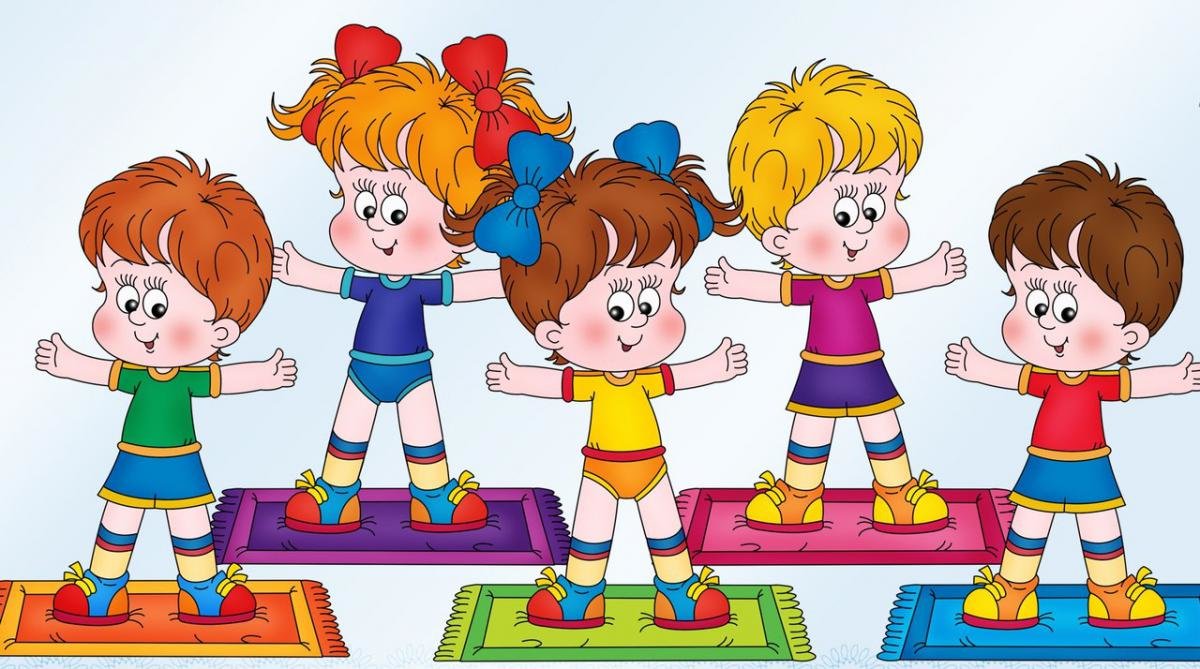 https://yandex.ru/efir?stream_id=42e1b15068009ed38f365327f1aad48aОД: Формирование элементарных математических представлений.http://dou8.edu-nv.ru/svedeniya-ob-obrazovatelnoj-organizatsii/938-dokumenty/6326-stranichka-uchitelya-defektologa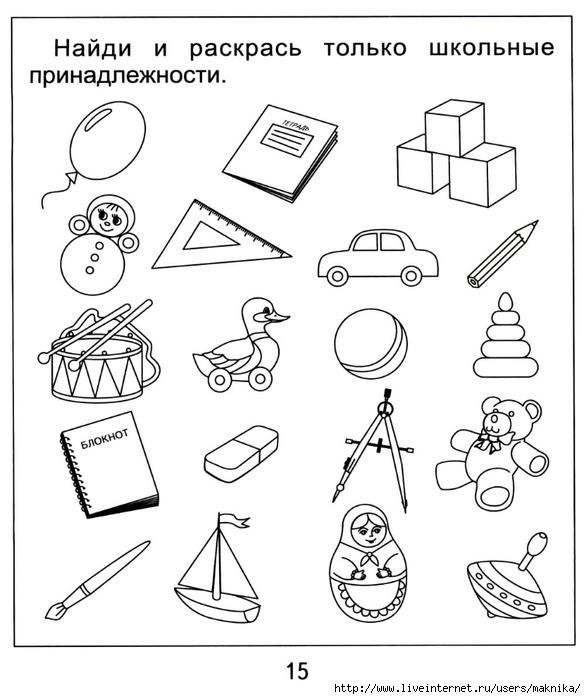 ОД:   Музыкальное развитие.http://dou8.edu-nv.ru/svedeniya-ob-obrazovatelnoj-organizatsii/938-dokumenty/6329-stranichka-muzykalnogo-rukovoditelyaОД:   Конструирование.Тема: «Школа» Предлагаем вам построить здание школы из конструктора лего.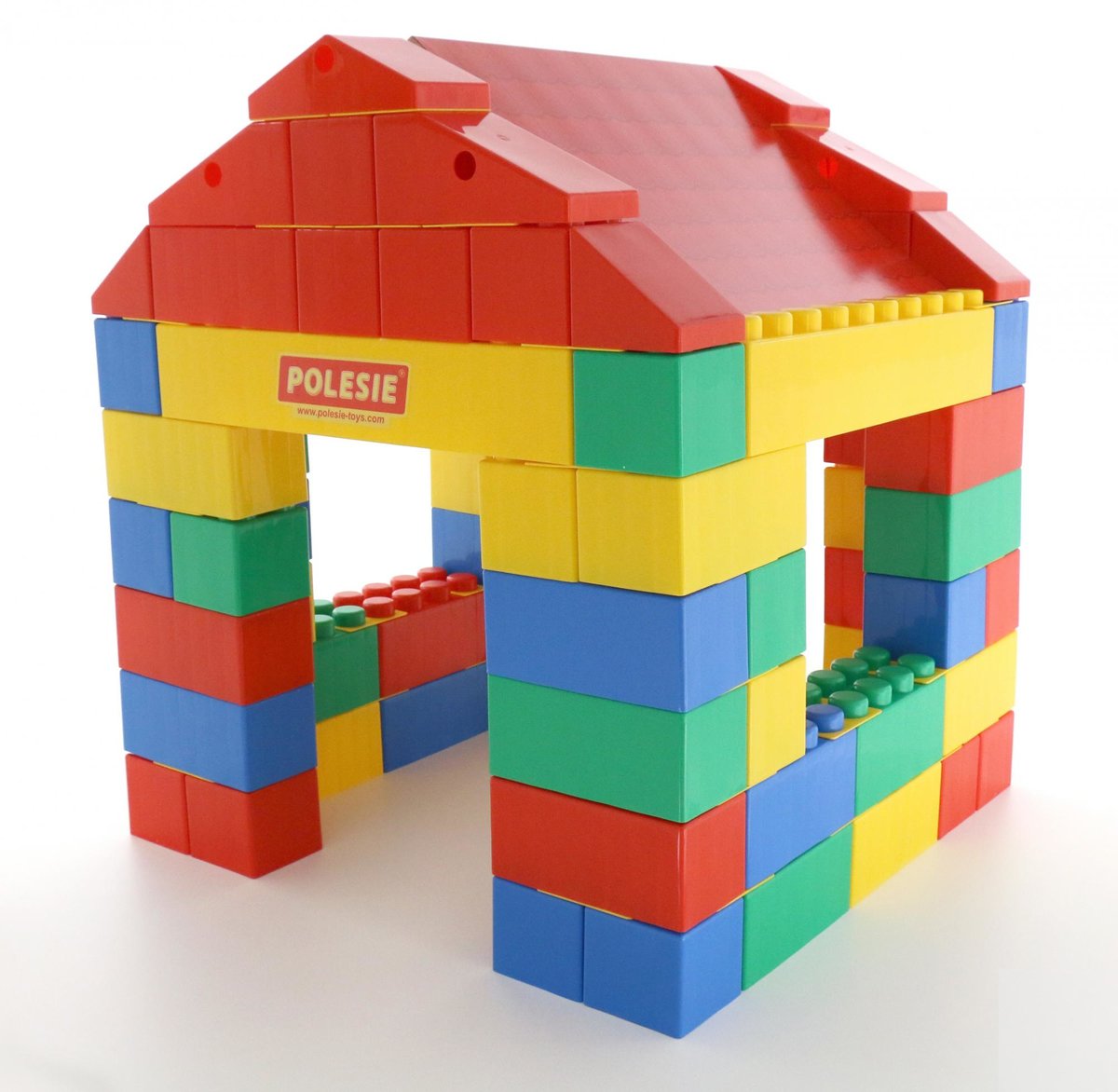 